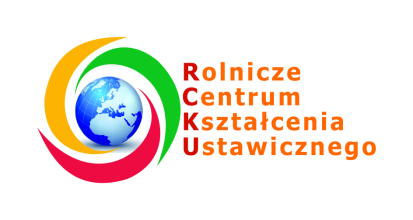   Rolnicze Centrum Kształcenia Ustawicznego               w Namysłowie   46-100 Namysłów				www.rcku-namyslow.pl   ul. Pułaskiego 			           e - mail: rcku@epoczta.plNamysłów, dnia 21.05.2020 r.Harmonogram konsultacji Publicznego Liceum Ogólnokształcącego dla Dorosłych sem. VI 										Z poważaniem  										Zdzisława LetkaData konsultacjiGodzina konsultacjiPrzedmiotNauczyciel prowadzący03.06.2020 r.15:00 – 17:00Język polskiM. IwanyszczukSala 103.06.2020 r.14:30 – 16:00MatematykaM. Porada – Jańska Sala 202.06.2020 r.18:00 – 19:30Język angielskiR. Stefaniak Sala 103.06.2020 r.14:30 – 16:00GeografiaE. Idasiak – Lach Sala 805.06.2020 r.15:00 – 17:00WOSK. Jarosz Sala 5